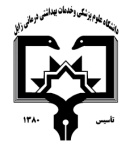 دانشگاه علوم پزشکی و خدمات بهداشتی و درمانی زابلمعاونت آموزشیمرکز مطالعات و توسعه آموزش علوم پزشکی دانشگاه علوم پزشکیفرم طرح درس روزانه*موارد مدنظر ارزشیابی:حضور فعال در کلاس           سئوالات کلاسی              امتحان میان ترم                  پروژه درسی           کنفرانس – ترجمه            فعالیت علمی و گزارش کار          امتحان پایان نیمسال                سایر*منابع درسی مورد استفاده : راماچالدران ترجمه شفیعی فروغ ، آذرگشب اسماعیل. آموزش بهداشت. آخرین چاپ محسنی منوچهر. مبانی آموزش بهداشت.چاپ سوم، انتشارات طهوری، 1382. احدیان محمد. مقدمات تکنولوژی آموزشی. چاپ 36: تهران: انتشارات بشری. 1388.محسنیان راد مهدی. ارتباط شناسی. چاپ هشتم:تهران: انتشارات سروش. 1387.صفاری محسن، شجاعی زاده داوود. اصول و مبانی آموزش بهداشت و ارتقاء سلامت.چاپ اول: تهران:انتشارات سمات.1387 .عباس زاده بزی محمد. آموزش بهداشت ، ارتباطات و تکنولوژی آموزشی. چاپ اول، نشر جامعه نگر. 1389*هدف کلی درس : آشنایی با مفاهيم موجود و مرتبط با آموزش بهداشت و ارتباطاتدانشکده: بهداشت                                                    نام مدرس:آزاده حیدری                                 رتبه علمی: مربینام درس: آموزش بهداشت و ارتباطات                         کد درس:                                          نوع درس(تئوری /عملی):تئوری                 تعداد واحد : 1                          میزان ساعت : 17 رشته تحصیلی فراگیران: بهداشت حرفه ای                   مقطع تحصیلی فراگیران : کارشناسی پیوسته                          نیمسال ارائه درس: دوم 1397 شماره جلسهاهداف اختصاصی (رئوس مطالب همان جلسه)اهداف ویژه رفتاری همان جلسه(دانشجو پس از ارائه درس قادر خواهد بود)حیطه ایجاد تغییرات پس از آموزش          ( شناختی،روان حرکتی،عاطفی) روش های یاددهی-یادگیریمواد و وسایل آموزشی تکالیف دانشجو 1معرفی و ارایه کلیاتی درباره درس، مروری بر تعاریف، اصول، فلسفه و دامنه کاربرد آموزش بهداشت، تعاریف و مفاهیم مربوط به ارتقاء سلامتتاریخچه آموزش بهداشت را شرح دهد بهداشت عمومی را تعریف نمایدسلامت را از دیدگاه WHO تعریف کنداصول و فلسفه آموزش بهداشت را توضیح دهدتعاریف آموزش بهداشت را بیان نمایددامنه موضوعات آموزش بهداشت را نام ببردانواع اقدامات در آموزش بهداشت را توضیح دهدارتقاء سلامت را تعریف نمایداستراتژیهای ارتقاء سلامت را نام ببردمکان و مخاطبین در برنامه های آموزش بهداشت و ارتقاء سلامت را شرح دهدالگوههای مورد استفاده در آموزش بهداشت و ارتقاء سلامت را شرح دهدشناختی: سطح یک و دوسخنرانی و بحث  ، پرسش و پاسخپروژکتور، ماژیک و تختهحضور در کلاس2انواع اهداف بر نامه های آموزش بهداشت،  رفتار بهداشتی و آموزش بهداشتاهداف آموزش بهداشت را در رابطه با زمینه کاربردی آن نام برده و توضیح دهداهداف حیطه شناختی، نگرشی و عملکردیاهداف آموزش بهداشت را در رابطه با زمینه فعالیت آن نام برده و توضیح دهداهداف آموزش بهداشت را در رابطه با زمینه اجرایی آن نام برده و توضیح دهدتعاریف مربوط به رفتار بهداشتی را بیان نمایدتقسیم بندی رفتار از نظر WHO را بیان نموده و توضیح دهدتقسیم بندی رفتار از نظر گرین و کروتر را بیان نموده و توضیح دهدشناختی: سطح یک و دوسخنرانی و بحث  ، پرسش و پاسخپروژکتور، ماژیک و تختهمطالعه و شرکت در بحث3یادگیری و تغییر رفتار در آموزش بهداشت- کلیات بهداشت حرفه ای، تشخیص نیازهای آموزشییادگیری را تعریف نمایدتئوریهای یادگیری و تغییر رفتار را شرح دهدگروههای آسیب پذیر را نام ببرد نیاز و تقاضا را تعریف نمایدانواع نیازهای بهداشتی را نام برده و توضیح دهدروشهای تعیین نیاز را مشخص نمایداطلاعات بهداشتی مورد نیاز برای تعیین نیازها و اولویت های بهداشتی را نام برده و توضیح دهدشناختی: سطح یک و دوسخنرانی و بحث  ، پرسش و پاسخپروژکتور، ماژیک و تختهکوئیز، مطالعه و شرکت در بحث4برنامه ریزی در آموزش بهداشت- شناخت موانع و مشکلات آموزش بهداشت ،  روش های ارایه و انتقال پیام های بهداشتیبرنامه ریزی را تعریف نمایدمراحل برنامه ریزی در آموزش بهداشت را نام برده و توضیح دهداهداف برنامه ریزی در آموزش بهداشت را نام ببردعوامل موثر بر پیشرفت برنامه های آموزش بهداشت را نام ببردموانع و مشکلات آموزش بهداشت را نام برده و توضیح دهد.روش های مستقیم و غیرمستقیم ارائه پیام های بهداشتی را تعریف نمایدروش های رسمی و غیررسمی ارائه پیام های بهداشتی را تعریف نمایدشناختی: سطح یک و دوسخنرانی و بحث ، پرسش و پاسخپروژکتور، ماژیک و تختهمطالعه و شرکت در بحث5ادامه روش های ارایه و انتقال پیام های بهداشتیروش های اجرایی ارائه و انتقال پیام های بهداشتی را به تفکیک نام برده و هر روش را توضیح دهدآموزش انفرادیآموزش گروهی (سخنرانی، میزگرد، سمپوزیوم، کنفرانس و سمینار و.....)آموزش عموم مردمشناختی: سطح یک و دوسخنرانی و بحث ، پرسش و پاسخپروژکتور، ماژیک و تختهمطالعه و شرکت در بحث6طرز تهیه انواع نشریات بهداشتی، کاربرد رسانه ها در آموزش بهداشتوسیله کمک آموزشی و رسانه های آموزشی را تعریف نمایدانواع نشریات بهداشتی را نام برده و طرز تهیه هر کدام را بداند و برای یکی از مسائل بهداشتی تهیه کند( با تاکید بر پوستر،پمفلت و چارت ها)کاربرد رسانه ها در آموزش بهداشت را شرح دهدانواع رسانه های آموزشی و تقسیم بندی هر کدام را نام برده و توضیح دهد( رسانه های نورتاب و غیرنورتاب و انواع آنها)هر سه حیطه شناختی، نگرشی و روانی عملکردیسخنرانی و بحث ، پرسش و پاسخپروژکتور، ماژیک و تختهمطالعه و شرکت در بحث7آموزش بهداشت و ارتباطاتارتباطات را تعریف کندنقش ارتباطات در آموزش بهداشت را بیان نمایداجزای ارتباط را نام برده و توضیح دهدموانع موجود در ارتباط را نام ببردانواع ارتباط را نام برده و توضیح دهدمدل های ارتباطی را نام برده و ترسیم نمایدشناختی: سطح یک و دوسخنرانی و بحث  ، پرسش و پاسخپروژکتور، ماژیک و تختهمطالعه و شرکت در بحث8امتحان پایان ترم شرکت در جلسه امتحان